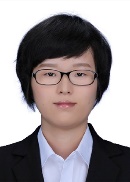 姓名:开燕华      职称：讲师个人简介（选填）专业研究领域（必填*）城市发展与管理专著与论集（必填*）无学术论文（选填）主要科研项目 （选填）讲授课程 （选填）指导研究生情况（选填）